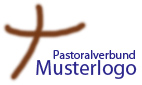  Was muss ich tun?Anmeldungen zur Erstkommunion bearbeitenErstkommunionfeier vorbereiten und gestaltenErstkommunion eintragen Was muss ich beachten? Weitere Informationen:ChecklisteChecklisteTätigkeitenerledigtMit dem Kirchlichen Meldewesen (KMW) eine Liste der möglichen Kommunionkinder erstellen und dem Pfarrer bzw. dem                                                                                                                                                                                                                                                                                                                                                                                                                                                                                                                                                                                                                                                                                                                                                                                                                                                                                                                                                                                                                                         Gemeindereferenten/der Gemeindereferentin gebenTermin für die Erstkommunionfeier(n) in die Terminplanung/Gottesdienstplanung (TeRMIn) übernehmenRäume (im Pfarrheim) reservieren für die Kommunionvorbereitung (Informationsveranstaltungen für die Eltern und Katechese für die Kommunionkinder) Einladungsschreiben zum Informationsabend für die Eltern der Kommunionkinder fertigen, ausdrucken, versenden (oder verteilen)Hinweis auf Informationsabend für die Eltern der Kommunionkinder für die Veröffentlichung in den Pfarrnachrichten und in der örtlichen Presse/Tageszeitung weiterleitenAnmeldeformulare für die Kommunionvorbereitung erstellen, drucken und ans Pastoralteam gebenEinverständniserklärungen für die Veröffentlichung von Namen (und Fotos) der Kommunionkinder in den Pfarrnachrichten und auf der Homepage der Gemeinde vorbereiten, ausdrucken und an das Pastoralteam gebenAnmeldungen zur Kommunionvorbereitung entgegennehmen/sammelnAus den Anmeldungen eine Liste der Kommunionkinder erstellenNach der Einteilung der Kommunionkinder in Vorbereitungsgruppen, Namen und Telefonnummern der Gruppen zusammenstellen, ausdrucken und an Katecheten geben/schickenChecklisteChecklisteTätigkeitenerledigtEventuell Lieder- und Textheft erstellen, drucken und für die Kommunionfeier bereitstellenGlückwunschkarten/Urkunden vorbereiteneventuell Geschenk besorgen (bestellen), verpacken und bereitstellen für die FeierTerminplan/Ablaufplan für die Kommunionfeier erstellen, ausdrucken und für die Katecheten und Kommunionkinder bereitstelleneventuell Platzkarten/Reservierungszettel vorbereiten und für die Kommunionfeier bereitstellenChecklisteChecklisteTätigkeitenerledigtListe der Erstkommunikanten entgegennehmen/überprüfenSpendung der Erstkommunion ins KMW eintragenSpendung der Erstkommunion ins Verzeichnis der Neukommunikanten eintragenRegister im Verzeichnis der Neukommunikanten ergänzenAbgesprochenes Vorgehen zu diesem Arbeitsbereich:Abgesprochenes Vorgehen zu diesem Arbeitsbereich:1.2.3.4.5.6.